Об утверждении Порядка установления и оценки применения, содержащихся в муниципальных нормативных правовых актах Добровского муниципального района обязательных требованийВ соответствии с Федеральным законом от 06.10.2003 №131-ФЗ "Об общих принципах организации местного самоуправления в Российской Федерации", Федеральным законом от 31.07.2020 №247-ФЗ "Об обязательных требованиях в Российской Федерации", руководствуясь Уставом Добровского муниципального района, администрация Добровского муниципального районаПОСТАНОВЛЯЕТ:1. Утвердить Порядок установления и оценки применения, содержащихся в муниципальных нормативных правовых актах Добровского муниципального района обязательных требований (Приложение).2. Настоящее постановление вступает в силу со дня его официального опубликования.3.Контроль за исполнением настоящего постановления возложить на заместителя главы администрации Добровского муниципального района И.Г.Мартынова.Глава администрации Добровского муниципального района                                            	                                          А.А. ПоповАгуреева  Е.И.2-25-70                                                                                                                                                                      Приложение УТВЕРЖДЁН  постановлением администрации    Добровского муниципального района    от «14» июня 2023 № 360  ПОРЯДОК УСТАНОВЛЕНИЯ И ОЦЕНКИ ПРИМЕНЕНИЯ СОДЕРЖАЩИХСЯ В МУНИЦИПАЛЬНЫХ НОРМАТИВНЫХ ПРАВОВЫХ АКТАХ ДОБРОВСКОГО МУНИЦИПАЛЬНОГО РАЙОНА ОБЯЗАТЕЛЬНЫХ ТРЕБОВАНИЙРаздел 1. Общие положения1. Порядок установления и оценки применения содержащихся в муниципальных нормативных правовых актах Добровского муниципального района обязательных требований (далее - Порядок) определяет механизм установления и оценки применения в нормативных правовых актах Добровского муниципального района обязательных требований, которые связаны с осуществлением предпринимательской и иной экономической деятельности, оценка соблюдения которых осуществляется в рамках муниципального контроля, привлечения к административной ответственности, предоставления лицензий и иных разрешений, аккредитации, иных форм оценки и экспертизы (далее - обязательные требования), с учетом принципов установления и оценки применения обязательных требований, определенных Федеральным законом от 31.07.2020 № 247-ФЗ "Об обязательных требованиях в Российской Федерации".2. Настоящий Порядок не распространяется на отношения, связанные с установлением и оценкой применения обязательных требований:1) составляющих государственную тайну или относимых к охраняемой в соответствии с законодательством Российской Федерации иной информации ограниченного доступа;2) устанавливаемых в сфере государственной безопасности, гражданской обороны, противодействия преступности (в том числе противодействия терроризму), охраны общественного порядка, обеспечения общественной безопасности на территории Добровского муниципального района;3) устанавливаемых при угрозе возникновения и (или) возникновении отдельных чрезвычайных ситуаций, введении режима повышенной готовности или чрезвычайной ситуации на территории Добровского муниципального района либо на ее части;4) в сфере действия муниципальных нормативных правовых актов Добровского муниципального района, затрагивающих бюджетные и налоговые правоотношения.Раздел 2. Порядок установления обязательных требований3. При установлении обязательных требований соблюдаются принципы, установленные Федеральным законом от 31.07.2020 № 247-ФЗ "Об обязательных требованиях в Российской Федерации", и определяются:1) содержание обязательных требований (условия, ограничения, запреты, обязанности);2) лица, обязанные соблюдать обязательные требования;3) в зависимости от объекта установления обязательных требований:- осуществляемая деятельность, совершаемые действия, в отношении которых устанавливаются обязательные требования;- лица и используемые объекты, к которым предъявляются обязательные требования при осуществлении деятельности, совершении действий;- результаты осуществления деятельности, совершения действий, в отношении которых устанавливаются обязательные требования;4) формы оценки соблюдения обязательных требований;5) структурные подразделения администрации Добровского муниципального района, осуществляющие оценку соблюдения обязательных требований.4. Муниципальные нормативные правовые акты Добровского муниципального района, устанавливающие обязательные требования (далее - нормативные правовые акты), вступают в силу с учетом требований, предусмотренных статьей 3 Федерального закона от 31.07.2020 № 247-ФЗ "Об обязательных требованиях в Российской Федерации".5. Проекты нормативных правовых актов подлежат публичному обсуждению в соответствии с Порядком проведения оценки регулирующего воздействия проектов муниципальных нормативных правовых актов Добровского муниципального района, устанавливающих новые или изменяющих ранее предусмотренные муниципальными нормативными правовыми актами обязательные требования для субъектов предпринимательской и иной экономической деятельности, обязанности для субъектов инвестиционной деятельности, утвержденным постановлением администрации Добровского муниципального района.6. Срок действия нормативных правовых актов не превышает шесть лет со дня вступления в силу, за исключением случаев, установленных федеральным законом или принятым в соответствии с ним нормативным правовым актом Правительства Российской Федерации.7. По результатам оценки применения обязательных требований в порядке, определяемом настоящим разделом, может быть принято решение о продлении установленных нормативными правовыми актами сроков их действия не более чем на шесть лет.8. Оценка проектов нормативных правовых актов на соответствие законодательству Российской Федерации, Липецкой области проводится в рамках правовой и антикоррупционной экспертизы проектов нормативных правовых актов.9. Перечень нормативных правовых актов Добровского муниципального района (их отдельных положений), содержащих обязательные требования (далее - Перечень), размещается на официальном сайте администрации Добровского муниципального района в информационно-телекоммуникационной сети "Интернет" (далее - официальный сайт) с возможностью его скачивания для неограниченного круга лиц в формате XLSX и (или) DOCX.10. Перечень подлежит размещению на официальном сайте в течение 10 рабочих дней со дня его утверждения или актуализации.11. Перечень формируется по каждому виду муниципального контроля отдельно структурными подразделениями администрации Добровского муниципального района, осуществляющими муниципальный контроль:- отдел жилищно-коммунального хозяйства и дорожной деятельности администрации Добровского муниципального района;           - отдел земельных и имущественных отношений администрации Добровского муниципального района (далее структурное подразделение).12. Перечень формируется в отношении всех нормативных правовых актов (их отдельных положений), оценка соблюдения которых осуществляется в рамках муниципального контроля.13. В Перечень включаются следующие сведения в отношении каждого из нормативных правовых актов:1) реквизиты нормативного правового акта;2) текст нормативного правового акта (указывается гиперссылка для скачивания в формате XLSX и (или) DOCX);3) ссылки на структурные единицы нормативного правового акта, содержащие обязательные требования;4) категории лиц, обязанных соблюдать установленные нормативными правовыми актами обязательные требования;5) виды экономической деятельности лиц, обязанных соблюдать установленные нормативными правовыми актами обязательные требования, в соответствии с Общероссийским классификатором видов экономической деятельности (в случае если обязательное требование устанавливается в отношении деятельности лиц);6) вид муниципального контроля, наименование вида разрешительной деятельности, в рамках которых обеспечивается оценка соблюдения обязательных требований, установленных нормативным правовым актом Добровского муниципального района;7) наименование структурного подразделения администрации Добровского муниципального района, являющегося разработчиком нормативного правового акта;8) ссылки на положения нормативных правовых актов, предусматривающие установление административной ответственности за несоблюдение обязательного требования.14. Актуализация Перечня проводится структурным подразделением не позднее даты вступления в силу нормативных правовых актов, и (или) в соответствии с которыми вносятся изменения в действующие нормативные правовые акты, либо признается утратившим силу нормативные правовые акты, изменения иных сведений, подлежащих размещению в соответствии с пунктом 13 настоящего раздела.15. В целях обеспечения систематизации обязательных требований создается реестр обязательных требований, содержащихся в нормативных правовых актах (далее - Реестр). Порядок ведения Реестра определяется нормативным правовым актом администрации Добровского муниципального района.Раздел 3. Порядок оценки применения обязательных требований16. Целью оценки применения обязательных требований является комплексная оценка системы обязательных требований, содержащихся в нормативных правовых актах, в соответствующей сфере общественных отношений, оценка достижения целей введения обязательных требований, оценка эффективности введения обязательных требований, выявление избыточных обязательных требований.17. Нормативные правовые акты включаются структурным подразделением в проект Перечня нормативных правовых актов администрации Добровского муниципального района, содержащих обязательные требования, применение которых подлежит оценке (далее - Перечень 1), для проведения оценки применения обязательных требований на очередной год, предшествующий году подготовки проекта доклада, но не ранее чем за 1 год до окончания срока их действия.18. В целях публичного обсуждения проекта Перечня 1 структурное подразделение не позднее 1 сентября года, предшествующего году подготовки доклада, размещает на интернет-портале для публичного обсуждения проектов и действующих нормативных правовых актов Липецкой области в информационно-телекоммуникационной сети "Интернет" (regulation.lipetsk.gov.ru) (далее - Интернет-портал) проект Перечня 1 с одновременным извещением субъектов предпринимательской и иной экономической деятельности, к которым применяются обязательные требования, содержащиеся в нормативных правовых актах (далее - субъекты регулирования), органов и организаций, целями деятельности которых являются защита и представление интересов субъектов предпринимательской и иной экономической деятельности, в том числе субъектов малого и среднего предпринимательства.19. Срок публичного обсуждения проекта Перечня 1 не может составлять менее 20 рабочих дней со дня его размещения структурным подразделением на Интернет-портале.20. Структурное подразделение рассматривает предложения, поступившие через Интернет-портал в установленный пунктом 19 настоящего раздела срок в связи с проведением публичного обсуждения проекта Перечня 1, составляет сводку предложений с указанием сведений об их учете и(или) о причинах отклонения, дорабатывает (при необходимости) проект Перечня 1 с учетом поступивших предложений и в срок не более 20 рабочих дней со дня окончания публичного обсуждения размещает сводку предложений на Интернет-портале.21. Доработанный проект Перечня 1, подписанный руководителем структурного подразделения, подлежит опубликованию структурным подразделением на Интернет-портале не позднее 1 декабря года, предшествующего году подготовки доклада.22. Структурное подразделение проводит оценку достижения целей введения обязательных требований, содержащихся в нормативных правовых актах, представленных в утвержденном Перечне 1, а также целей, указанных в пункте 16 настоящего раздела, и готовит проект доклада, включающий комплексную оценку системы обязательных требований, содержащихся в нормативных правовых актах, представленных в утвержденном Перечне 1, в соответствующей сфере общественных отношений.23. Проект доклада готовится по каждой сфере общественных отношений, соответствующей утвержденному Перечню 1, в которой структурным подразделением реализуются его полномочия.24. Источниками информации для подготовки проекта доклада являются:1) результаты мониторинга в установленной сфере деятельности;2) результаты анализа осуществления контрольной деятельности;3) результаты анализа судебной практики по вопросам применения обязательных требований;4) обращения, предложения и замечания субъектов регулирования, поступившие, в том числе, в рамках публичного обсуждения Перечня 1;5) позиции заинтересованных структурных подразделений администрации Добровского муниципального района, в том числе, полученные при разработке проектов нормативных правовых актов, на этапе правовой экспертизы, антикоррупционной экспертизы, оценки регулирующего воздействия;6) иные сведения, которые по мнению структурного подразделения позволяют оценить результаты применения обязательных требований.25. В проект доклада включается следующая информация:1) общая характеристика системы оцениваемых обязательных требований в соответствующей сфере регулирования;2) результаты оценки достижения целей введения обязательных требований для каждого из содержащихся в проекте докладе нормативных правовых актов;3) выводы и предложения по итогам оценки достижения целей введения обязательных требований применительно к каждому из рассматриваемых в рамках проекта доклада нормативных правовых актов.26. Общая характеристика системы оцениваемых обязательных требований в соответствующей сфере регулирования включает следующие сведения:1) перечень нормативных правовых актов и содержащихся в них обязательных требований, включая сведения о внесенных в нормативные правовые акты изменениях (при наличии);2) период действия нормативных правовых актов и их отдельных положений (при наличии);3) общая характеристика общественных отношений, включая сферу осуществления предпринимательской или иной экономической деятельности и конкретные общественные отношения (группы общественных отношений), на регулирование которых направлена система обязательных требований;4) нормативно обоснованный перечень охраняемых законом ценностей, защищаемых в рамках соответствующей сферы общественных отношений;5) цели введения обязательных требований (группы обязательных требований) для каждого из содержащихся в проекте доклада нормативных правовых актов (снижение (устранение) рисков причинения вреда охраняемым законом ценностям с указанием конкретных рисков).27. Результаты оценки достижения целей введения обязательных требований включают следующую информацию о системе обязательных требований в соответствующей сфере общественных отношений, в том числе для каждого содержащегося в проекте докладе нормативного правового акта:1) соблюдение принципов установления и оценки применения обязательных требований, установленных Федеральным законом от 31.07.2020 № 247-ФЗ "Об обязательных требованиях в Российской Федерации";2) информация о динамике ведения предпринимательской или иной экономической деятельности в соответствующей сфере общественных отношений в период действия обязательных требований, применение которых является предметом оценки;3) сведения об уровне соблюдения обязательных требований в соответствующей сфере регулирования, в том числе данные о привлечении к ответственности за нарушение обязательных требований, о типовых и массовых нарушениях обязательных требований;4) количество и анализ содержания обращений субъектов регулирования в структурное подразделение, связанных с применением обязательных требований;5) количество и анализ содержания вступивших в законную силу судебных актов по спорам, связанным с применением обязательных требований, по делам об оспаривании нормативных правовых актов;6) иные сведения, которые позволяют оценить результаты применения обязательных требований и достижение целей их установления.28. Выводы и предложения по итогам оценки достижения целей введения обязательных требований содержат применительно к нормативным правовым актам один из следующих выводов:1) о целесообразности дальнейшего применения обязательного требования (группы обязательных требований) без внесения изменений в нормативный правовой акт;2) о нецелесообразности дальнейшего применения обязательного требования (группы обязательных требований) и необходимости внесения изменений в соответствующий нормативный правовой акт (с описанием предложений);3) о нецелесообразности дальнейшего применения обязательного требования (группы обязательных требований) и отмене (признании утратившим силу) нормативного правового акта, его отдельных положений.29. Вывод о нецелесообразности дальнейшего применения обязательного требования (группы обязательных требований) и необходимости внесения изменений в соответствующий нормативный правовой акт формулируется при выявлении одного или нескольких из следующих случаев:1) несоответствие системы обязательных требований или отдельных обязательных требований принципам Федерального закона от 31.07.2020 № 247-ФЗ "Об обязательных требованиях в Российской Федерации", вышестоящим нормативным правовым актам и (или) целям и положениям национальных проектов Российской Федерации, муниципальных программ;2) недостижение обязательными требованиями целей их введения;3) невозможность исполнения обязательных требований, устанавливаемая в том числе при выявлении избыточности требований, несоразмерности расходов субъектов регулирования на их исполнение и администрирование с положительным эффектом (в том числе с положительным влиянием на снижение рисков, в целях устранения (снижения) которых установлены соответствующие обязательные требования);4) наличие в различных нормативных правовых актах (в том числе разной юридической силы) или в одном нормативном правовом акте противоречащих друг другу обязательных требований;5) наличие в нормативном правовом акте неопределенных понятий, некорректных и (или) неоднозначных формулировок, не позволяющих единообразно применять и (или) исполнять обязательные требования;6) наличие неактуальных обязательных требований, не соответствующих современному уровню развития науки и техники и (или) негативно влияющих на развитие предпринимательской деятельности и технологий;7) наличие устойчивых противоречий в практике применения обязательных требований.30. Вывод о нецелесообразности дальнейшего применения обязательного требования (группы обязательных требований) и необходимости отмены (признании утратившим силу) нормативного правового акта, содержащего обязательные требования, его отдельных положений может быть сформулирован при выявлении нескольких случаев, предусмотренных пунктом 29 настоящего раздела, а также при выявлении хотя бы одного из следующих случаев:1) наличие дублирующих и (или) аналогичных по содержанию обязательных требований (групп обязательных требований) в нескольких или одном нормативном правовом акте;2) отсутствие у органов местного самоуправления Добровского муниципального района, предусмотренных в соответствии с законодательством Российской Федерации полномочий по установлению обязательных требований, являющихся предметом оценки применения обязательных требований.31. В целях публичного обсуждения проекта доклада структурное подразделение не позднее 1 марта года, следующего за годом подготовки Перечня 1, размещает проект доклада на Интернет-портале с одновременным извещением субъектов регулирования, органов и организаций, целями деятельности которых являются защита и представление интересов субъектов предпринимательской и иной экономической деятельности, в том числе субъектов малого и среднего предпринимательства.32. Срок публичного обсуждения проекта доклада составляет не менее 20 рабочих дней со дня его размещения структурным подразделением на Интернет-портале.33. Структурное подразделение рассматривает предложения (в том числе относящиеся к представленным в проекте доклада нормативным правовым актам), поступившие через Интернет-портал в установленный пунктом 32 настоящего раздела срок в связи с проведением публичного обсуждения проекта доклада, составляет сводку предложений с указанием сведений об их учете и (или) о причинах отклонения и в течение 20 рабочих дней со дня окончания публичного обсуждения размещает сводку предложений на Интернет-портале. Сводка предложений подписывается руководителем структурного подразделения и приобщается к проекту доклада.34. Структурное подразделение дорабатывает проект доклада по предложениям, поступившим в ходе публичного обсуждения (при наличии), и направляет доработанный проект доклада, подписанный руководителем структурного подразделения, для его рассмотрения в структурное подразделение администрации Добровского муниципального района, осуществляющее функции обеспечения координации по вопросам оценки применения обязательных требований (далее - уполномоченное подразделение).35. Уполномоченным подразделением, осуществляющим функции обеспечения координации по вопросам оценки применения обязательных требований, является комитет экономики администрации Добровского муниципального района.36. Уполномоченное подразделение оценивает проект доклада на предмет соблюдения требований к содержанию доклада, в том числе в части полноты и обоснованности представленных сведений, выводов и предложений по итогам оценки достижения целей введения обязательных требований, и принимает следующее решение:1) в случае соблюдения структурным подразделением требований к содержанию проекта доклада уполномоченное подразделение в срок, не превышающий 15 рабочих дней со дня поступления проекта доклада, подготавливает заключение о результатах рассмотрения проекта доклада о достижении целей введения обязательных требований (далее - заключение) и направляет в адрес структурного подразделения, а также обеспечивает размещение на Интернет-портале;2) в случае несоблюдения структурным подразделением требований к содержанию проекта доклада уполномоченное подразделение в срок, не превышающий 5 рабочих дней со дня поступления проекта доклада, возвращает его на доработку с письменным уведомлением о несоблюдении требований настоящего Порядка с указанием нарушенных требований. Структурное подразделение проводит процедуры, предусмотренные пунктами 22 - 34 настоящего раздела (начиная с невыполненной процедуры), дорабатывает проект доклада по их результатам, после чего направляет его в уполномоченное подразделение для повторного рассмотрения в соответствии с требованиями настоящего Порядка.37. В заключении содержится позиция уполномоченного подразделения о достижении или недостижении заявленных целей введения обязательных требований, о полноте осуществленного структурным подразделением анализа системы обязательных требований, содержащихся в нормативных правовых актах, в соответствующей сфере регулирования общественных отношений, о согласии либо несогласии с выводами и предложениями структурного подразделения по итогам оценки достижения целей введения обязательных требований, в том числе с выводами о нецелесообразности дальнейшего применения обязательных требований (группы обязательных требований), о соответствии обязательных требований принципам, установленным Федеральным законом от 31.07.2020 № 247-ФЗ "Об обязательных требованиях в Российской Федерации", а также о необходимости или отсутствии необходимости проведения оценки фактического воздействия нормативных правовых актов Добровского муниципального района в порядке, утвержденном постановлением администрации Добровского муниципального района  (далее - оценка фактического воздействия нормативных правовых актов).38. При отсутствии разногласий по результатам рассмотрения проекта доклада в соответствии с пунктами 36 - 37 настоящего раздела структурным подразделением на основании содержащихся в проекте доклада выводов и предложений по итогам оценки достижения целей введения обязательных требований, заключения уполномоченного подразделения в отношении каждого их представленных в проекте доклада нормативных правовых актов в течение 15 рабочих дней со дня поступления заключения принимается одно из следующих решений, подлежащее включению в проект доклада:1) о возможности продления срока действия нормативного правового акта, его отдельных положений (в отношении нормативного правового акта, имеющего срок действия), в том числе о возможности внесения изменений в нормативный правовой акт или об отсутствии необходимости внесения изменений в нормативный правовой акт (в отношении нормативного правового акта, срок действия которого не установлен), либо о необходимости отмены (признания утратившим силу) нормативного правового акта, его отдельных положений.2) о необходимости проведения на основании представленной в заключении позиции уполномоченного подразделения оценки фактического воздействия нормативных правовых актов.39. В случае принятия структурным подразделением в соответствии с подпунктом 1 пункта 38 настоящего раздела решения о возможности продления срока действия нормативного правового акта, его отдельных положений продление срока действия нормативного правового акта, его отдельных положений осуществляется в течение 3 месяцев со дня принятия такого решения путем внесения в установленном порядке изменений в нормативный правовой акт, его отдельные положения в части срока его (их) действия.40. В случае принятия структурным подразделением в соответствии с подпунктом 1 пункта 38 настоящего раздела решения о возможности внесения изменений в нормативный правовой акт либо о необходимости отмены (признания утратившим силу) нормативного правового акта, его отдельных положений в течение 3 месяцев со дня принятия такого решения структурное подразделение обеспечивает разработку соответствующего проекта нормативного правового акта.41. В случае принятия структурным подразделением в соответствии с подпунктом 2 пункта 38 настоящего раздела решения о необходимости проведения оценки фактического воздействия нормативных правовых актов, содержащихся в проекте доклада, уполномоченное подразделение совместно со структурным подразделением в течение 20 рабочих со дня принятия такого решения инициирует проведение процедуры оценки фактического воздействия нормативных правовых актов.Структурным подразделением в течение 3 месяцев со дня получения заключения уполномоченного подразделения об оценке фактического воздействия нормативных правовых актов обеспечивается разработка соответствующих проектов нормативных правовых актов.42. По результатам реализации принятых структурным подразделением в соответствии с подпунктом 1 пункта 38 настоящего раздела решений структурное подразделение размещает доработанный и подписанный руководителем структурного подразделения доклад на Интернет-портале в срок не позднее 5 рабочих дней со дня подписания доклада.43. В случае принятия структурным подразделением решения в соответствии с подпунктом 2 пункта 38 настоящего раздела структурное подразделение размещает на Интернет-портале подписанный руководителем структурного подразделения доклад, в том числе содержащий сведения об исполнении решения, в течение 5 рабочих дней со дня реализации итоговых решений, принимаемых по результатам оценки фактического воздействия нормативных правовых актов.44. При наличии неурегулированных разногласий по результатам рассмотрения проекта доклада в соответствии с пунктами 36 - 37 настоящего раздела структурное подразделение в течение 3 рабочих дней, следующих за днем получения заключения, размещает на Интернет-портале перечень разногласий по форме согласно приложению к настоящему Порядку (далее - перечень разногласий).45. Разрешение разногласий осуществляется путем проведения уполномоченным подразделением совместно со структурным подразделением совещания в срок не позднее 10 рабочих дней, следующих за днем размещения перечня разногласий на Интернет-портале.Совещание проводится под председательством заместителя главы администрации Добровского муниципального района, координирующего и контролирующего деятельность уполномоченного подразделения (далее - заместитель главы администрации района).46. В ходе рассмотрения доклада оцениваются заключение и иные позиции по результатам рассмотрения доклада в отношении каждого из рассмотренных в докладе нормативных правовых актов.47. По итогам совещания принимается одно из следующих решений:1) о возможности продления срока действия нормативного правового актов, его отдельных положений (в отношении нормативного правового акта, имеющего срок действия), в том числе о возможности внесения изменений в нормативный правовой акт или об отсутствии необходимости внесения изменений в нормативный правовой акт (в отношении нормативного правового акта, срок действия которого не установлен), либо о необходимости отмены (признания утратившим силу) нормативного правового акта, его отдельных положений;2) о необходимости проведения в отношении нормативного правового акта оценки фактического воздействия нормативных правовых актов.48. В случае принятия по итогам совещания решения, предусмотренного подпунктом 1 пункта 47 настоящего раздела, его исполнение осуществляется структурным подразделением в порядке, установленном пунктами 39, 40, 42 настоящего раздела.49. В случае принятия по итогам совещания решения, предусмотренного подпунктом 2 пункта 47 настоящего раздела, его исполнение осуществляется в порядке, установленном пунктами 41, 43 настоящего раздела.50. Решение, принятое по результатам совещания, оформляется протоколом.Протокол совещания подписывается в срок не позднее 5 рабочих дней заместителем главы администрации района и руководителями уполномоченного подразделения, структурного подразделения.51. Если по результатам совещания стороны не урегулировали разногласия, то по решению первого заместителя главы администрации района доклад и заключение уполномоченного подразделения рассматриваются на заседании координационного Совета по развитию малого и среднего предпринимательства в Добровском муниципальном районе (далее - Совет) в сроки, установленные для проведения очередного заседания Совета.По итогам проведенного заседания Совета структурное подразделение в течение 5 рабочих дней, следующих за днем его проведения, принимает окончательное решение: о возможности продления срока действия нормативного правового акта, его отдельных положений (в отношении нормативных правовых актов, имеющих срок действия), в том числе о возможности внесения изменений в нормативные правовые акты или об отсутствии необходимости внесения изменений в нормативные правовые акты (в отношении нормативных правовых актов, срок действия которых не установлен), либо о необходимости отмены (признания утратившим силу) нормативных правовых актов, их отдельных положений, либо о необходимости проведения оценки фактического воздействия нормативных правовых актов.По итогам принятого Советом решения структурное подразделение осуществляет его исполнение в порядке, определенном пунктами 39 - 43 настоящего раздела.52. При подготовке проектов нормативных правовых актов, указанных в пунктах 39 - 41 настоящего раздела, учитываются замечания, содержащиеся в отчете об оценке фактического воздействия и заключении об оценке фактического воздействия нормативных правовых актов, а также в протоколе совещания, заседания Совета (при наличии).Структурное подразделение в течение 3 рабочих дней после официального опубликования нормативных правовых актов, указанных в абзаце первом настоящего пункта, размещает на Интернет-портале копию таких нормативных правовых актов.Глава администрации  муниципального районаА.А.ПоповПриложение   к Порядку установления и оценки    применения содержащихся в  муниципальных нормативных правовых  актах Добровского муниципального района  Перечень разногласий по_________________________________________________________________(наименование нормативного правового акта Добровского муниципального района)"____" ________20__г.                     _____________________                        __________________________(подпись руководителя)                         (Ф.И.О. руководителя)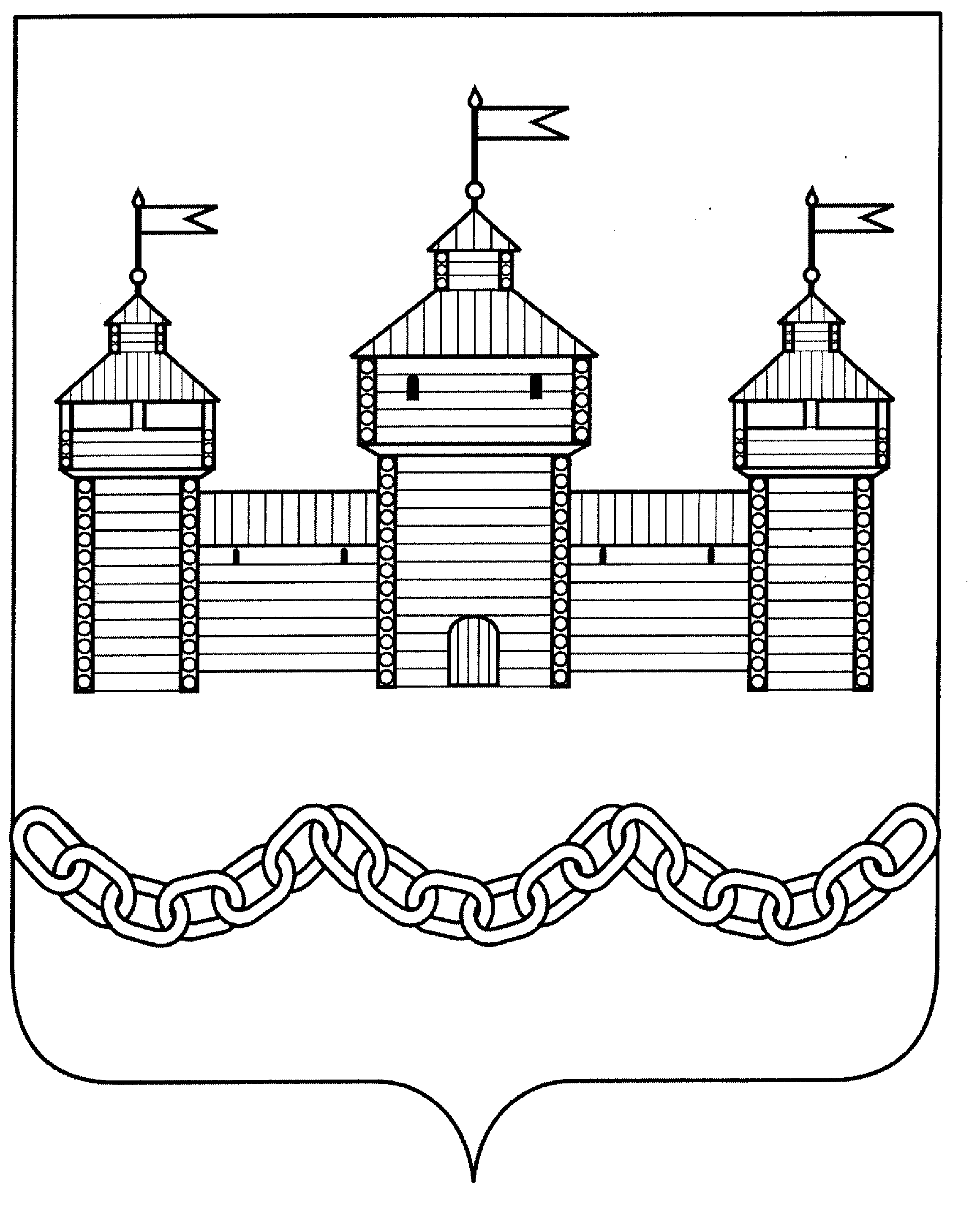 ПОСТАНОВЛЕНИЕАДМИНИСТРАЦИИ ДОБРОВСКОГО МУНИЦИПАЛЬНОГО РАЙОНАПОСТАНОВЛЕНИЕАДМИНИСТРАЦИИ ДОБРОВСКОГО МУНИЦИПАЛЬНОГО РАЙОНАПОСТАНОВЛЕНИЕАДМИНИСТРАЦИИ ДОБРОВСКОГО МУНИЦИПАЛЬНОГО РАЙОНАПОСТАНОВЛЕНИЕАДМИНИСТРАЦИИ ДОБРОВСКОГО МУНИЦИПАЛЬНОГО РАЙОНА 14.06. 2023 года  14.06. 2023 года с. Доброе                          № 360Нормативный правовой акт Добровского муниципального района, его отдельные положения(статья, часть, пункт, подпункт, абзац и их редакция)Позиция уполномоченного подразделения согласно заключениюВыводы и предложения структурного подразделения("замечание не учтено", "замечание учтено частично", обоснование)